si připomeneme 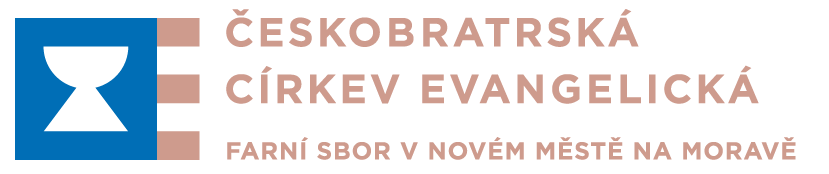 30 svobodných letv neděli 17. listopadu 2019bohoslužbami pro malé i velké 9.00 evangelický kostel Nové Město na MoravěA po nichSetkání při kávě a čaji – program nejen pro děti O (ne)svoboděA také při tradičním setkáníKavárnička (nejen) pro seniorysJanem Kellerem, evangelickým farářem, disidentem a účastníkem listopadových událostí v Novém Městě na Moravě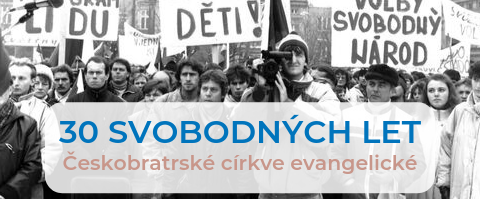 presbyterna evangelického kostelaúterý 19. listopadu 2019 9.30